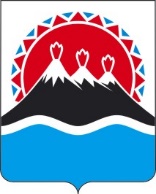 ПРОЕКТ П О С Т А Н О В Л Е Н И ЯРЕГИОНАЛЬНОЙ СЛУЖБЫ ПО ТАРИФАМ И ЦЕНАМ КАМЧАТСКОГО КРАЯг. Петропавловск-КамчатскийВ соответствии постановлением Правительства Камчатского края от 19.12.2008 № 424-П «Об утверждении Положения о Региональной службе по тарифам и ценам Камчатского края», протоколом Правления Региональной службы по тарифам и ценам Камчатского края от xx.11.2021 № xx, на основании обращения Администрации Олюторского муниципального района от 11.11.2021 № 3349 (вх. от 11.11.2021 № 90/3209) ПОСТАНОВЛЯЮ:1. Признать утратившим силу постановление Региональной службы по тарифам и ценам Камчатского края от 27.11.2019 № 268 «Об утверждении тарифов в сфере теплоснабжения для потребителей МУП «Олюторский» от котельной «Центральная», на 2020-2022 годы».2. Настоящее постановление вступает в силу со дня его официального опубликования.[Дата регистрации]№[Номер документа]О признании утратившим силу постановления Региональной службы по тарифам и ценам Камчатского края от 27.11.2019 № 268 «Об утверждении тарифов в сфере теплоснабжения для потребителей МУП «Олюторский» от котельной «Центральная», на 2020-2022 годы» Временно исполняющий обязанности руководителя[горизонтальный штамп подписи 1]В.А. Губинский